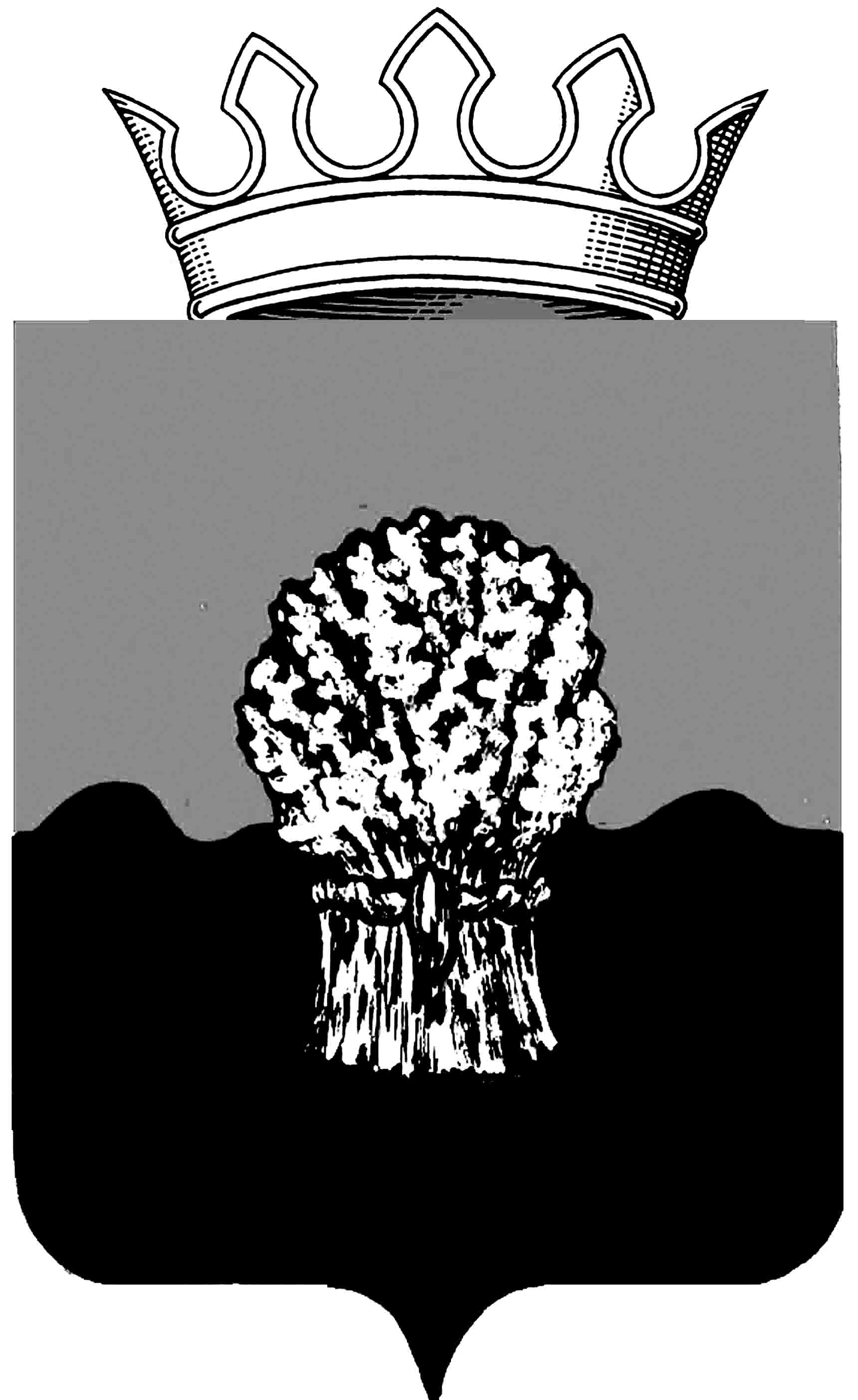 РОССИЙСКАЯ ФЕДЕРАЦИЯСОБРАНИЕ представителей городского  поселения Междуреченск  муниципального района сызранский Самарской областиТРЕТЬЕГО  созываРешение«19»  сентября  2017  г.		                            №  32О внесении изменений в решение Собрания представителей городского поселения Междуреченск от 25.04.2017 г. №9 « Об утверждении порядка определения цены земельных участков, находящихся в собственности городского  поселения Междуреченск  муниципального района Сызранский Самарской области, при заключении договора купли-продажи земельного участка без проведения торгов»В соответствии с пунктом 2 статьи 39.4 Земельным кодексом Российской Федерации, Постановлением Правительства Самарской области от 17.05.2017 г. № 324 «О внесении изменений в постановление Правительства Самарской области  от  30.09.2015 г. № 618 « Об утверждении порядка определения цены земельных участков, находящихся в собственности Самарской области, и земельных участков, государственная собственность на которые не разграничена, при заключении договора купли – продажи земельного  участка без проведения торгов и о признании утратившими силу отдельных постановлений Правительства Самарской области», Федеральным законом от 06.10.2003 № 131-ФЗ «Об общих принципах организации местного самоуправления в Российской Федерации», в целях приведения нормативно-правовых актов в соответствии действующему законодательству,  руководствуясь Уставом городского  поселения Междуреченск  муниципального района Сызранский Самарской области, принятым решением Собрания представителей городского  поселения  Междуреченск  муниципального района Сызранский от 26.05.2014 № 16 ( в редакции решений №30 от 21.06.2015 г. и №8 от 25.04.2017 г.), Собрание представителей городского  поселения Междуреченск  муниципального района Сызранский Самарской областиРЕШИЛО:1. Внести в решение Собрания представителей городского поселения Междуреченск от 25.04.2017 г. №9 «Об утверждении порядка определения цены земельных участков, находящихся в собственности городского поселения Междуреченск муниципального района Сызранский Самарской области, при заключении договора купли – продажи земельного участка без проведения торгов» следующие изменения:В Порядке определения цены земельных участков, находящихся в муниципальной собственности городского поселения Междуреченск муниципального района Сызранский Самарской области, при заключении договора купли-продажи земельного участка без проведения торгов:в пункте 2:в подпункте 1 слова «до 1 июля 2017года» заменить словами «до 1 июля 2018 года»;в подпункте 2 слова «до 1 июля 2017года» заменить словами «до 1 июля 2018 года»;в подпункте 3 слова «до 1 июля 2017года» заменить словами «до 1 июля 2018 года»;в пункте 4:слова  «до 1 июля 2017года» заменить словами «до 1 июля 2018 года».2. Официально опубликовать настоящее решение в газете органов местного самоуправления городского поселения Междуреченск муниципального района Сызранский Самарской области   «Вестник Междуреченска».3. Настоящее решение вступает в силу со дня его официального опубликования.ПредседательСобрания представителей городского поселения Междуреченск муниципального района Сызранский                          В.В. Лещев                             Глава городского поселения Междуреченскмуниципального района Сызранский                      А.П. Сосновцев